О независимой оценке качества условий осуществления образовательной деятельности в 2023году Уважаемые руководители!В целях проведения процедуры независимой оценке качества условий осуществления образовательной деятельности (далее – НОКУООД) муниципальными организациями Усольского района в 2023 году Комитет по образованию Усольского района информирует о следующем:Согласно ст.95.2. Федерального закона №273 –ФЗ от 29.12.2012г «Об образовании в Российской Федерации» каждая образовательная организация обязана пройти один раз в три года процедуру НОКУООД.  В 2023 году 14 учреждений образования Усольского района (5 школ, 9 детских садов)   включены в перечень организаций, подлежащих НОКУООД (список прилагается).В соответствии с требованиями ФЗ - 44 «О контрактной системе в сфере закупок» в 2023 году оператором по сбору, обобщению и анализу информации была определена организация ООО «Эмпирика» (г.Тюмень), с которой Комитетом по образованию Усольского района заключен Договор на оказание данного вида услуг.Данная организация – оператор, применяя в комплексе утвержденные методы сбора и обобщения информации, предусматривает оценку деятельности образовательного учреждения  по следующим 5 критериям:- открытость и доступность информации об образовательной организации;- комфортность условий предоставления услуг;- доступность услуг для инвалидов;-доброжелательность, вежливость работников образовательной организации;- удовлетворенность условиями ведения образовательной деятельности;Источниками информации о качестве условий оказания услуг образовательными организациями являются:а) официальные сайты ОУ в информационно – коммуникационной сети «Интернет», информационные стенды в помещениях ОУ;б) официальный сайт для размещения информации о государственных и муниципальных учреждениях в сети «Интернет»;с) мнение получателей услуг о качестве условий осуществления образовательной деятельности;Период проведения НОКУООД -2023: 16 августа -16 сентября 2023г.В период с 16 августа по 16 сентября 2023г по каждой обследуемой организации будет проведен анализ официального сайта и других официальных источников информации согласно приказу Министерства просвещения РФ от 13 марта 2019г №114. В связи с этим руководителям ОУ необходимо акцентировать внимание не только на наличие сведений на сайте, но и на их содержание (актуальность, корректность, своевременность размещения, стиль и грамотность представленных документов).В период с16 августа по 16 сентября 2023г. будет организовано онлайн –анкетирование участников образовательных отношений (воспитанников, родителей (законных представителей) несовершеннолетних ОУ Усольского района, проходящих процедуру НОКУООД.С целью организованного проведения процедуры онлайн –анкетирования, и охвата не менее 40% -го участия граждан – участников образовательного процесса от общего числа обучающихся рекомендуем организовать регулярную информационно-разъяснительную работу с населением по проведению НОКУООД в отношении вашего ОУ; обеспечить размещение баннеров – ссылок на сервис онлайн - анкетирование на официальных сайтах Вашего ОУ. Ссылка для опроса получателей услуг (родителей): https://opros-usolsk-2023.testograf.ru/ Данную ссылку могут заполнять обучающиеся старше 14 лет и родители, анкета хорошо открывается с телефона, ее можно направить в родительские группы Viber/WhatsApp/ Telegram/ВК.  Ссылка для руководителей организаций (заполнить 1 раз): https://blank-usolsk-2023.testograf.ru/ Вся информация о результатах НОКУООД будет представлена оператором для рассмотрения в Общественную палату Усольского района и дальнейшего ее размещения на официальном сайте bus. gov.ru. 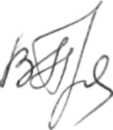 Заместитель председателя                                          В.Н. Приходько Приложение 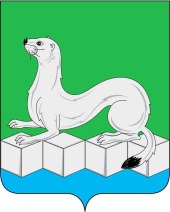 Комитет по образованию  Усольского муниципального района Иркутской области рп. Белореченский, здание 100, Белореченское муниципальное образованиеУсольский муниципальный район, Иркутская область, 665479тел. (839543)36-0-75,  Е-mail: komitet@uoura.ru ОКПО   02106205, ОГРН 1023802142869, ИНН 3840002922,  КПП 381901001Комитет по образованию  Усольского муниципального района Иркутской области рп. Белореченский, здание 100, Белореченское муниципальное образованиеУсольский муниципальный район, Иркутская область, 665479тел. (839543)36-0-75,  Е-mail: komitet@uoura.ru ОКПО   02106205, ОГРН 1023802142869, ИНН 3840002922,  КПП 38190100116.08.2023г       №7/1032  Руководителям ОУ района№п/пНаименование организацииКоличество обучающихсяМинимальное необходимое  количество ответов1МБОУ «Тайтурская СОШ»6842742МБОУ «Тельминская СОШ»4401763МБОУ «Тальянская СОШ № 17»72294МБОУ «Хайтинская ООШ»45185МБОУ «Холмушинская ООШ»36146МБДОУ детский сад № 1 «Алёнушка»120487МБДОУ «Детский сад № 3 «Солнышко»41168МБДОУ «Детский сад № 6 «Мамонтёнок»42179МБДОУ «Детский сад № 10 «Семицветик»1556210МБДОУ «Детский сад№ 13 «Ласточка»2359411МБДОУ «Детский сад № 17 «Тополёк»1004012МБДОУ «Детский сад № 23 «Улыбка»883513МБДОУ «Детский сад № 28 «Светлячок»2269014МБДОУ «Детский сад № 30 «Ромашка»13755